Сегодня 17.04.20 Мы с ребятами на сайте chess.com онлайн изучили особенности хода слоном, его взаимодействие с легкими и тяжелыми фигурами в атаке.Список участников: 1. Фирстова Елена, 2. Абрамов Егор, 3. Лапшина Елизавета, 4. Токарев Глеб, 5. Марычева София, 6. Марычева Кира, 7. Балычева Алина, 8. Наумкин ИльяВот примеры некоторых партий: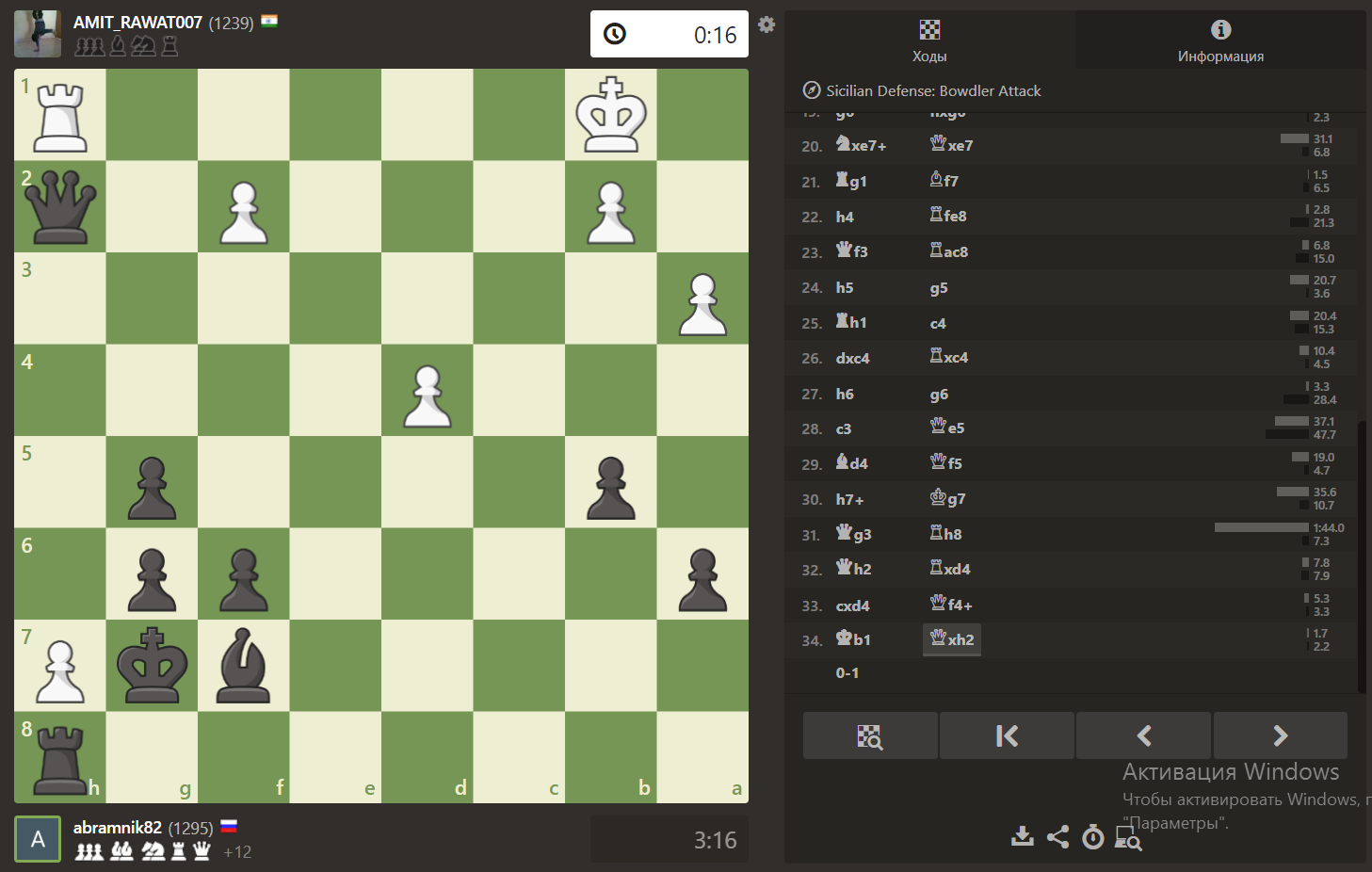 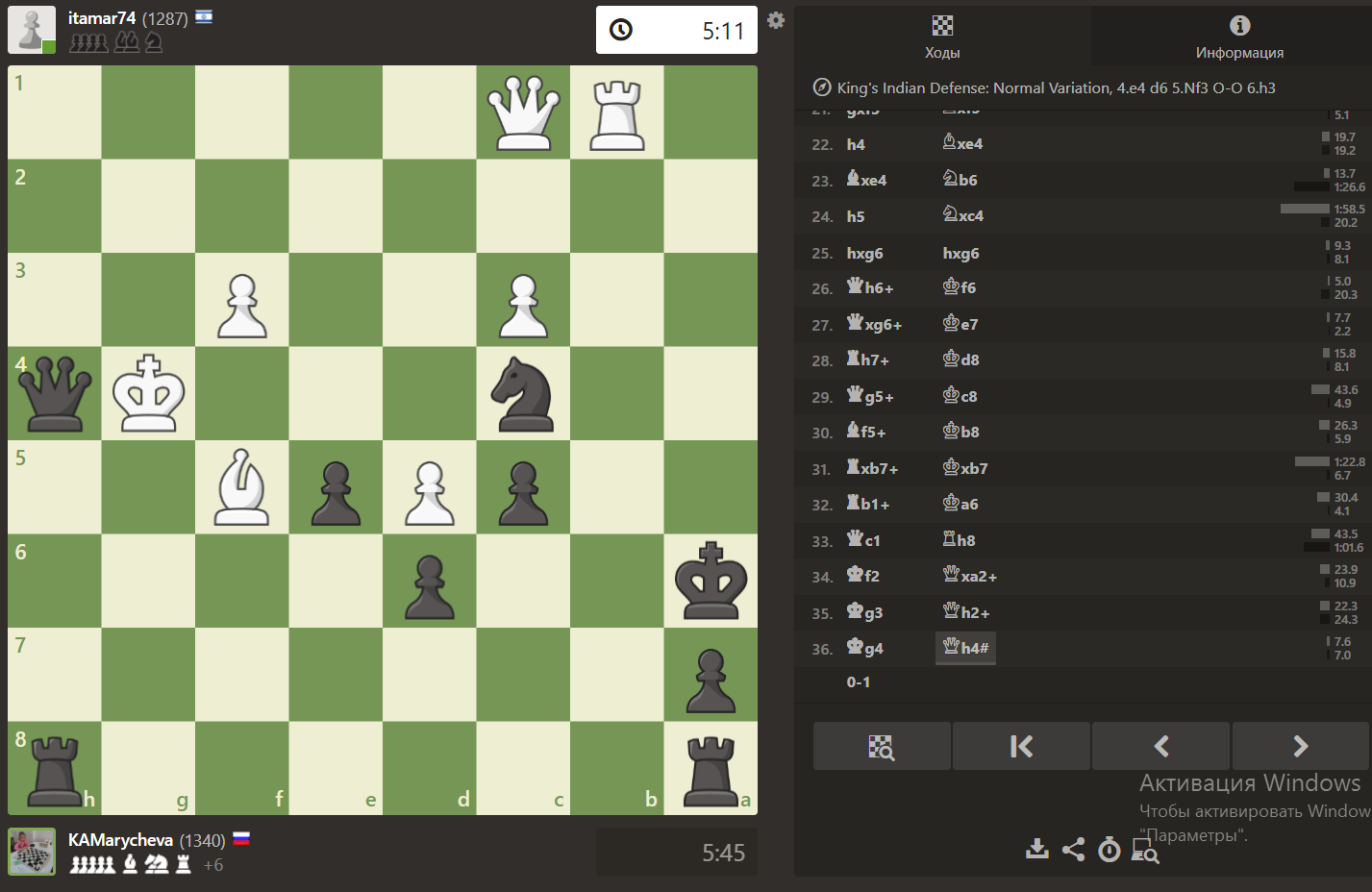 